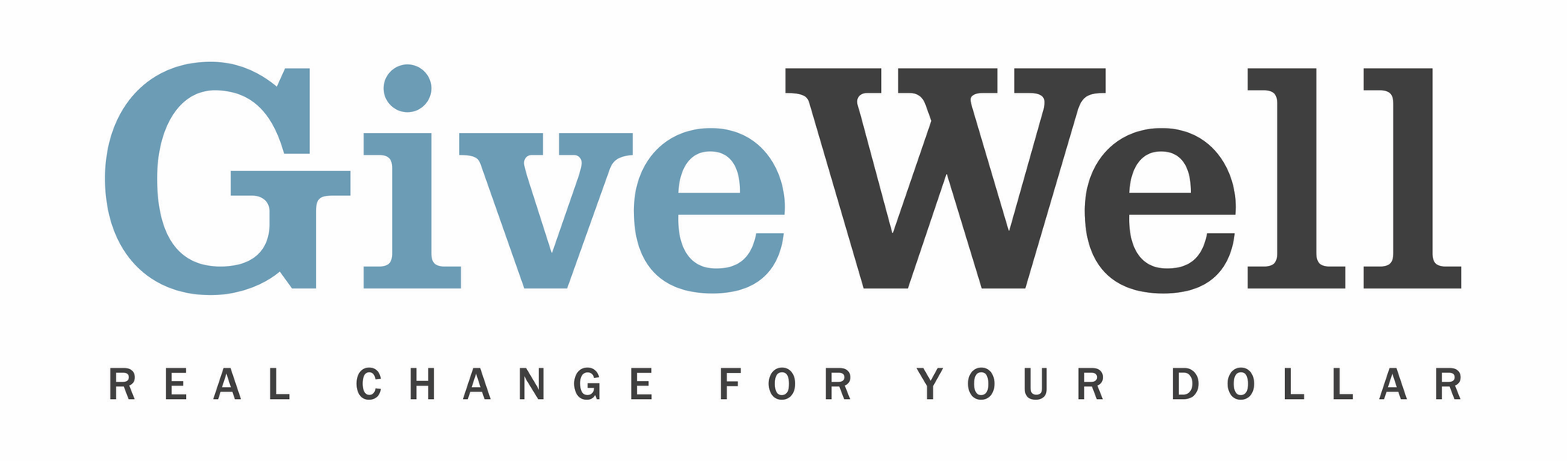 Dear (RECIPIENT'S NAME),(YOUR NAME) has made a donation of $(DONATION AMOUNT) in your name designated for the support of the Against Malaria Foundation (AMF), a program recommended by GiveWell.AMF distributes insecticide-treated nets to prevent malaria, which is one of the leading causes of death of children in Africa. Recipients of nets hang and sleep under them so they are not bitten by malaria-carrying mosquitoes. There is strong evidence that the nets prevent deaths as well as non-fatal cases of malaria, and they are relatively inexpensive—about $5 per net. AMF is recommended by GiveWell, a nonprofit dedicated to finding outstanding giving opportunities. More than 50,000 hours each year go into researching evidence-backed and cost-effective programs to save or improve lives. For more information on these organizations, including AMF, and GiveWell’s work, please visit us online at www.givewell.org.Thank you for your support!Sincerely,GiveWell Staff
www.givewell.org